Floodwaters 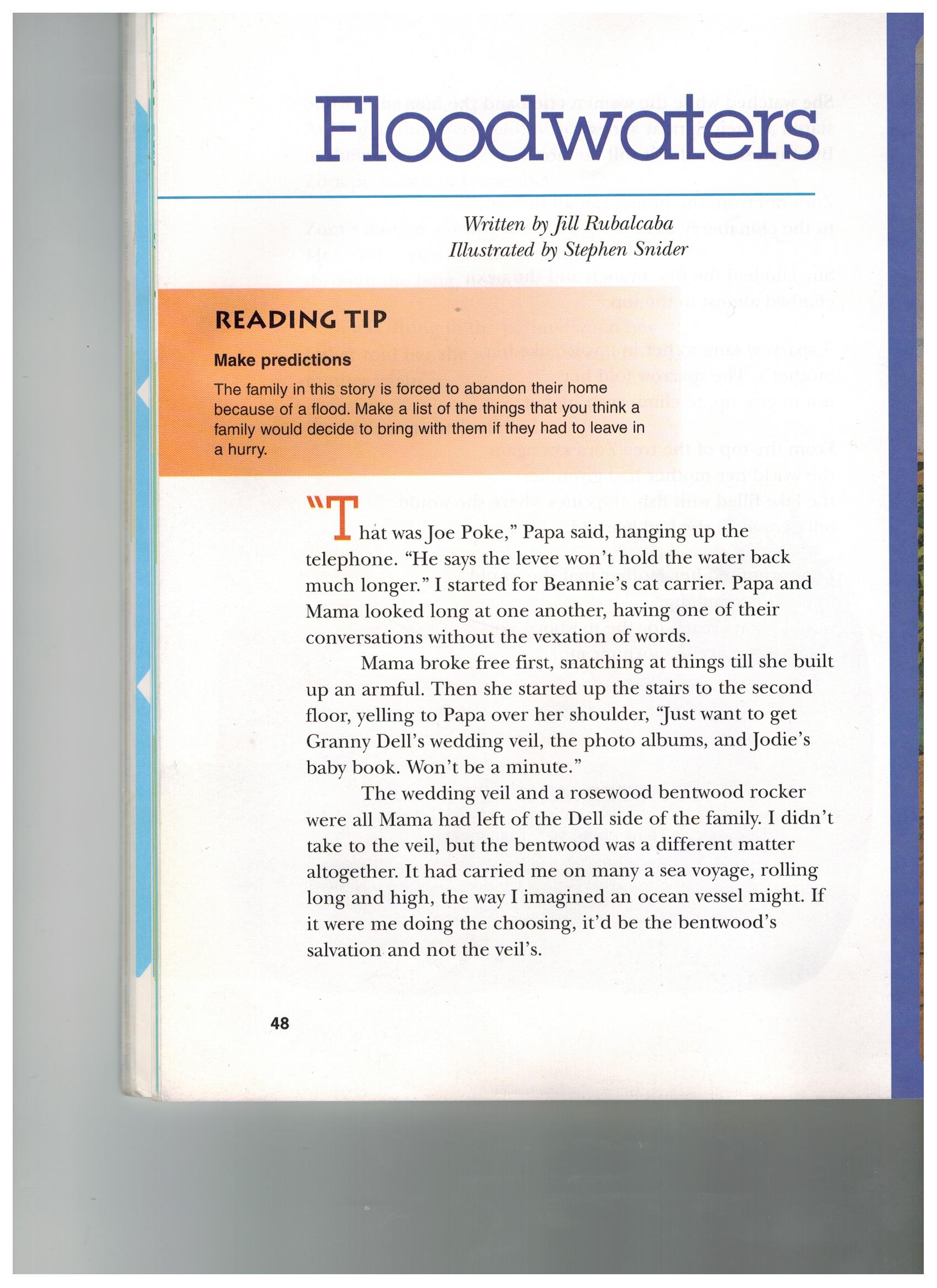 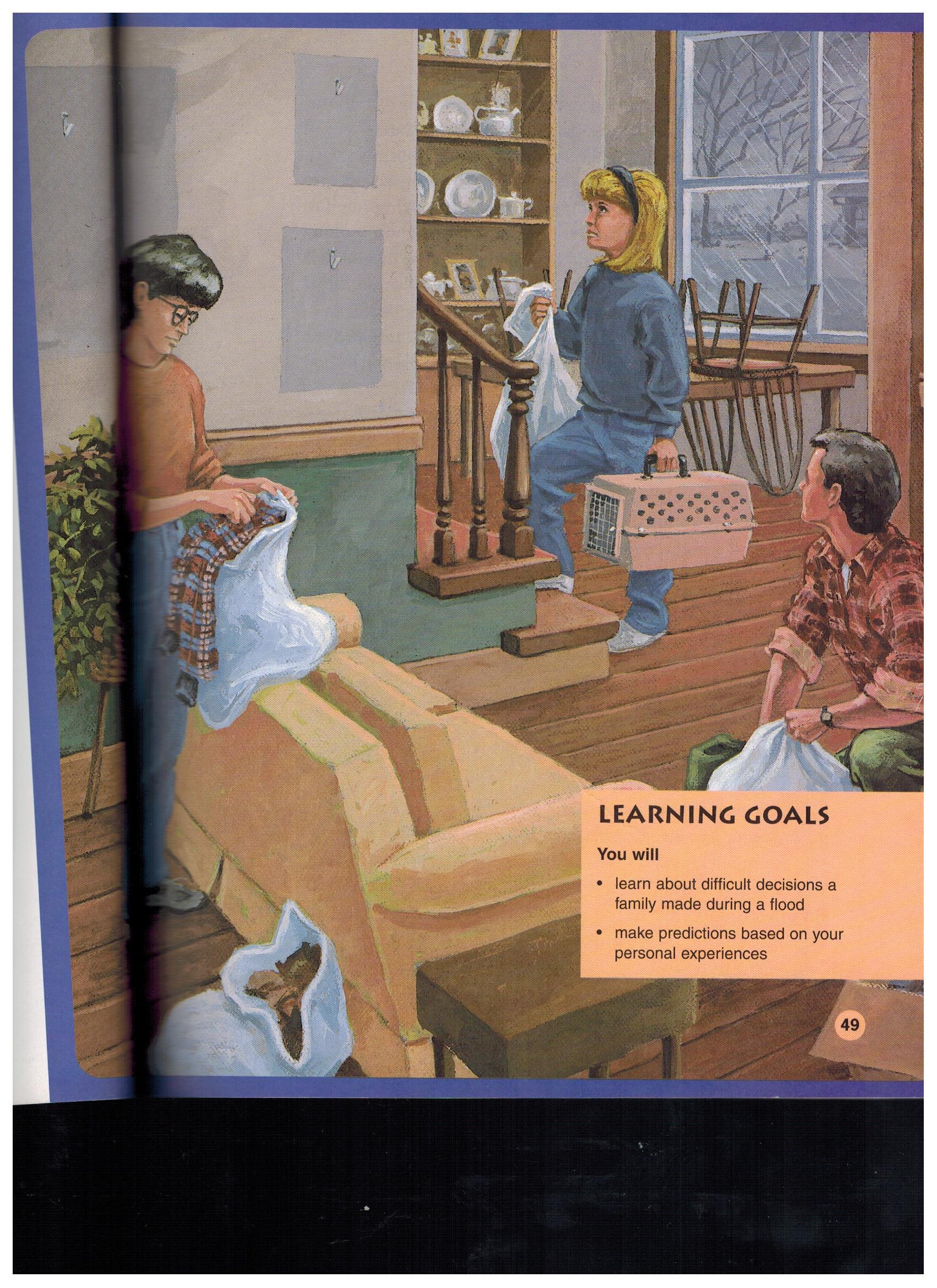 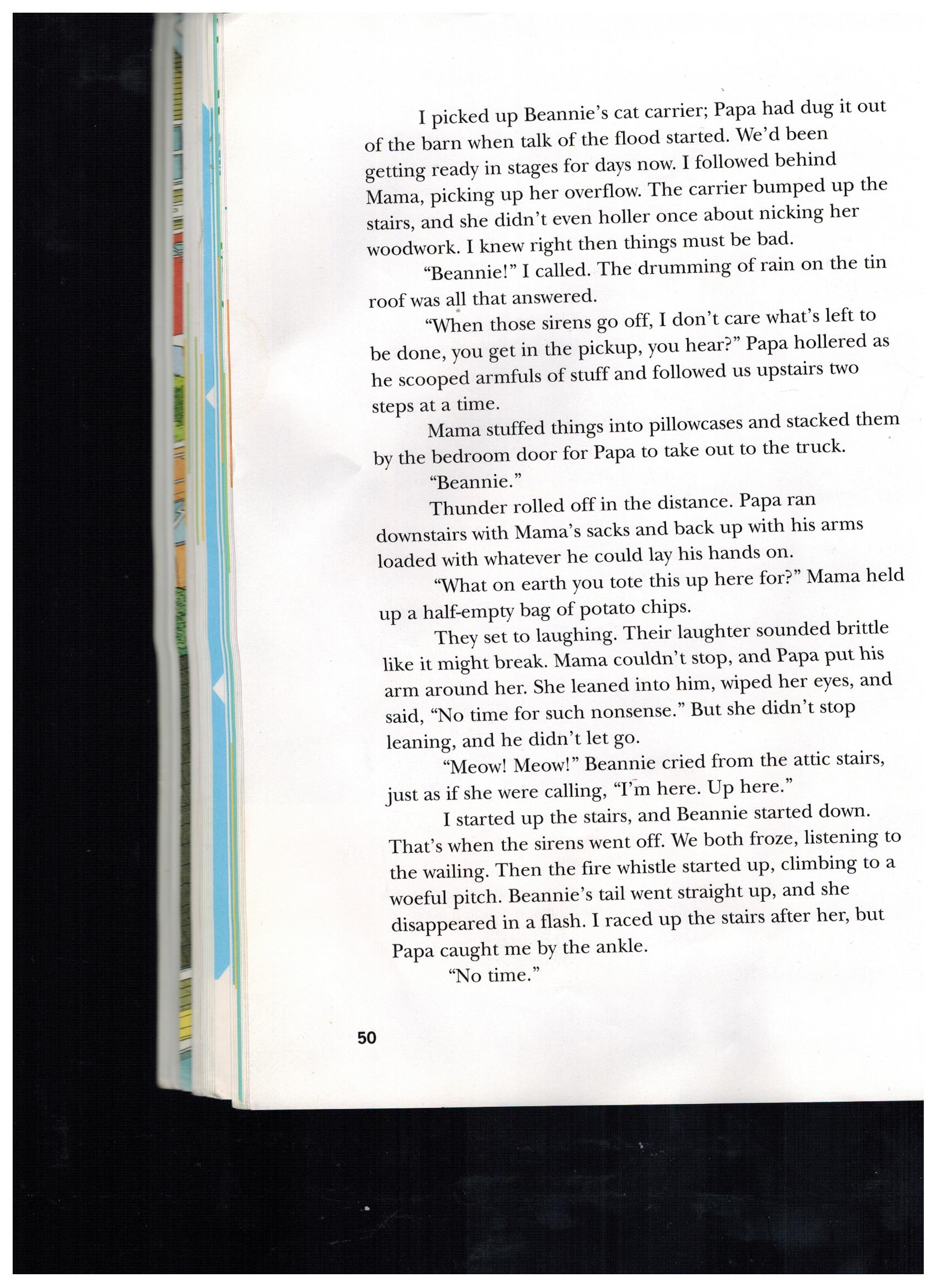 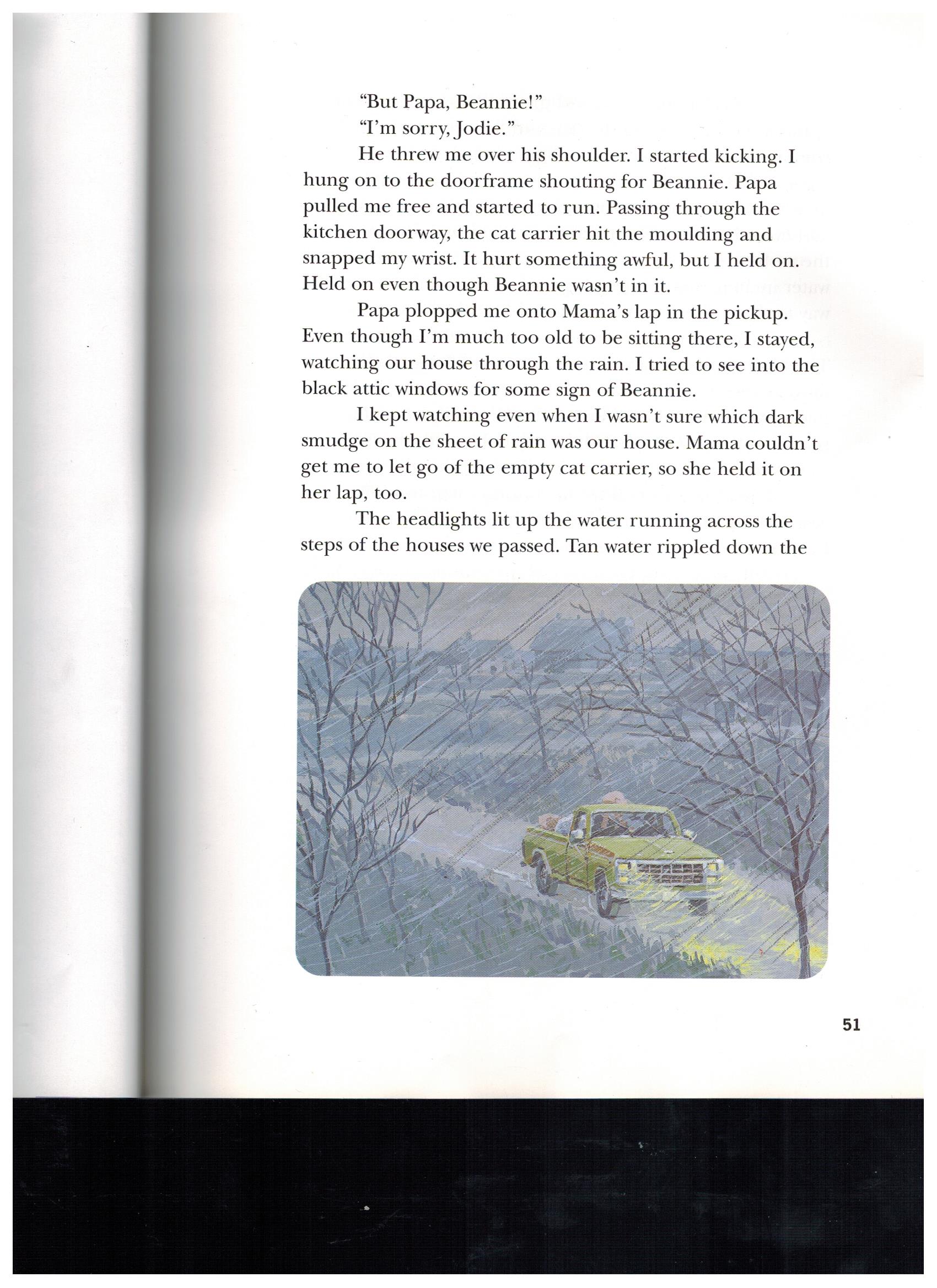 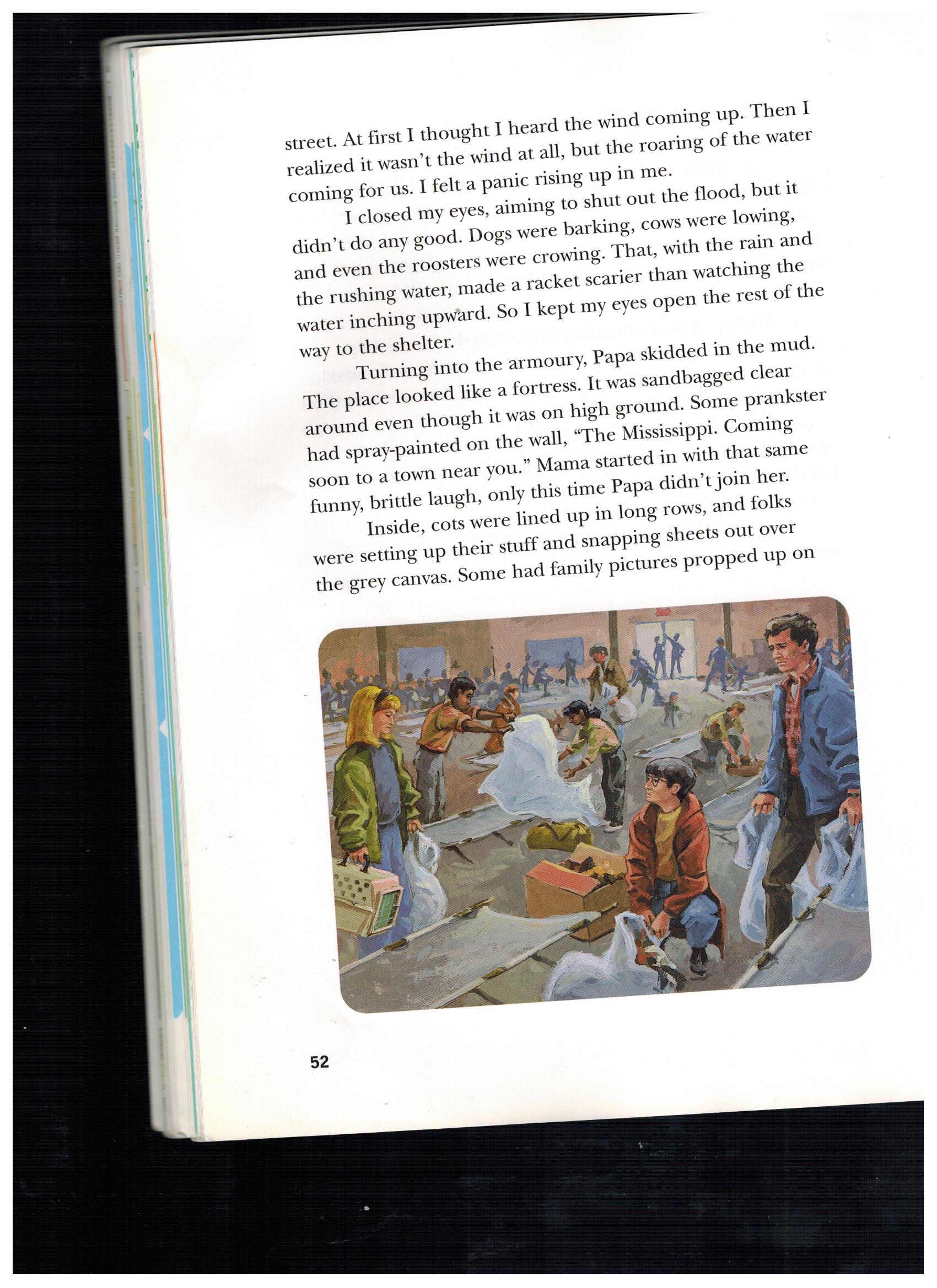 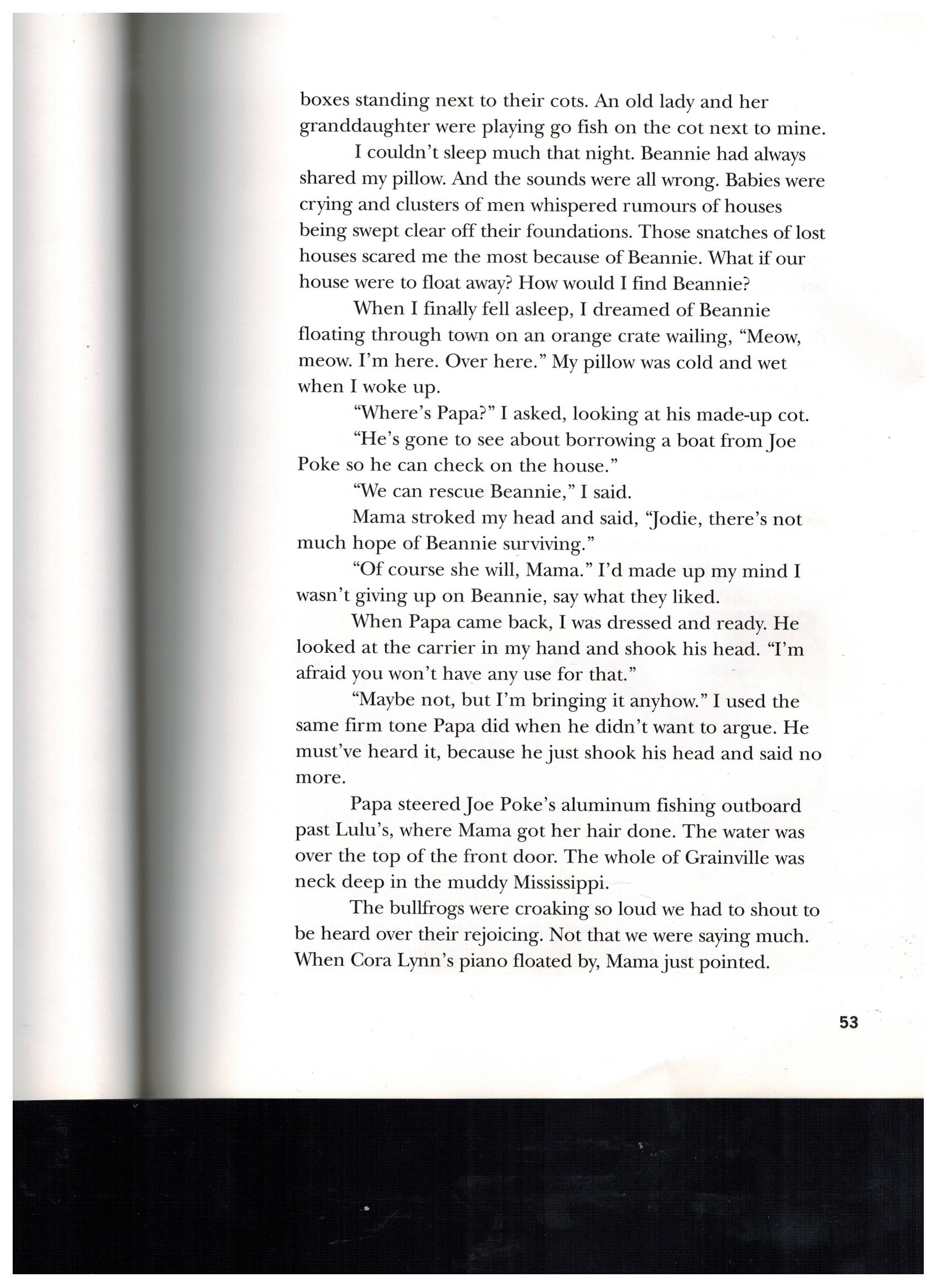 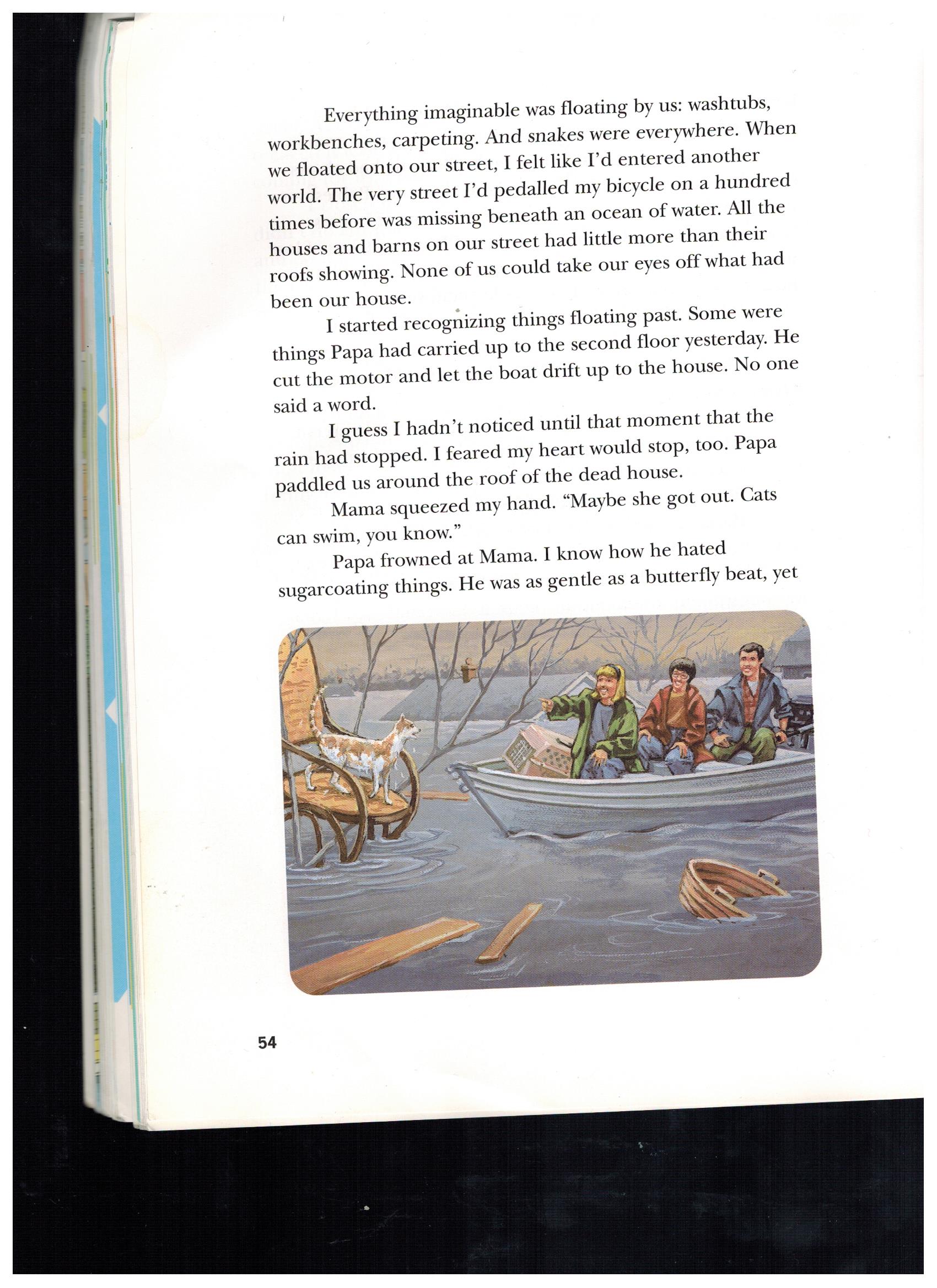 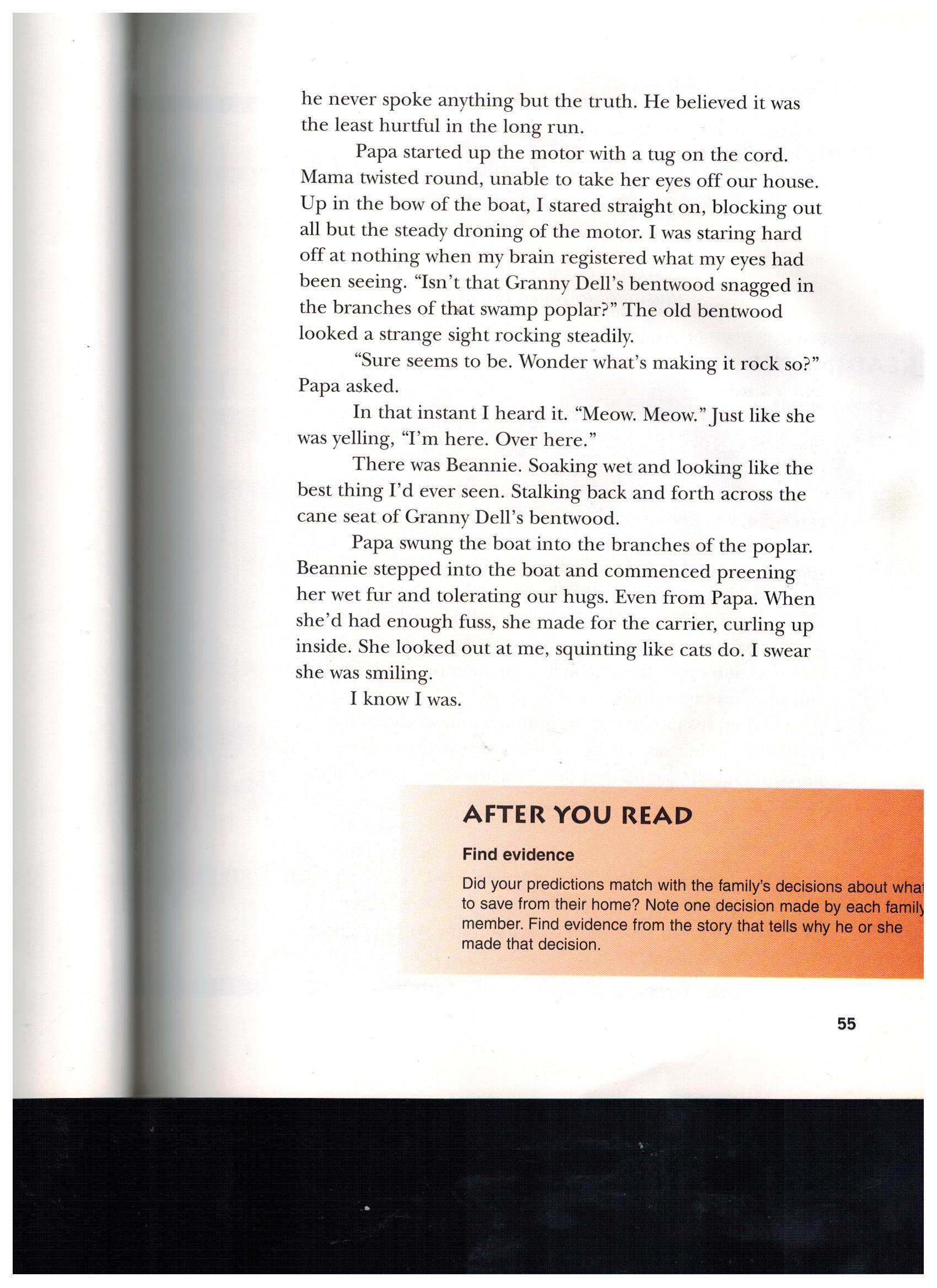 